Roswell North Elementary 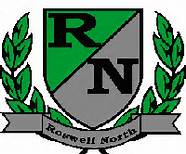 School Governance Council
Date: January 26, 2015Time: 4:00 PMLocation: Large Conference RoomMinutes from Roswell North School Governance Council Meeting taken by Sarah LinnAgendaCall to Order Action Item: Approve January AgendaAction Item: Approve December MinutesAction Item: Introduce Kina ChampionDiscussion Item: Seed Fund Application and Power PointDiscussion Item/Vote: Seed Fund Application and Power PointDiscussion Item : Follow up on Printer/CopierDiscussion Item: Replacement Community MemberInformation Item: Reports from PTA Board Meeting, Foundation Meeting, Shultz Community Meetings Information Item: SGC Member Attendance Rules – Must attend 70% of meetingsInformation Item: Future Meeting Dates all at 4 p.m.: February 23, March 16, April 20, May 18Adjourn meetingMinutesMembers present:John Hannah			Cari Begin		Kindra Smith		Shawna McCoyKate Scarborough 		Amy Jeffs		Sarah Linn		Laura WebbSarah Nichols			Call to Order Called to order at 4:01 PM by Kate ScarboroughAction Item: Approve January AgendaLinn motioned to approve agenda, Hannah seconded, all were in favor and agenda was approved for January.Action Item: Approve December MinutesWebb motioned to approve minutes, Begin seconded, all were in favor and minutes for December were approved. Action Item: Introduce Kina ChampionKina is our new representative from the county. She can answer questions and help with direction on seed fund or any other issues.  She introduced herself and spoke about what she is here to help us do. Discussion Item: Seed Fund Application and Power PointWe have already submitted  an interest form for the seed funds. We have the draft of the seed fund application. The SGC took time to view the seed fund application and discussed the draft.  One request is to hire a professional development facilitator. This person would work on project based learning, STEAM opportunities, and supporting teachers with improved practices and strategies.  The other request is for books, cameras, tripods, sound equipment for teachers to develop units and observe one another. Discussion Item/Vote: Seed Fund Application and Power PointHannah motioned, Linn seconded, all were in favor and the seed fund application was approved  (with revisions that were made during discussion of the draft)Discussion Item : Follow up on Printer/CopierWe were exploring some options for printers and copiers. The feedback was that we should not go outside of the county for printers/copiers. We will revisit this conversation at a later meeting. Discussion Item: Replacement Community MemberSGC is still looking for a replacement for Keith Baskin. Information Item: Reports from PTA Board Meeting, Foundation Meeting, Shultz Community Meetings PTA-John Hannah attended the last meeting, said that PTA spoke about international night, bleachers being built, budget. Nothing new to report.Foundation Meeting-Cari Begin attended the last meeting, said that the meeting focus was Spring Soiree. Shultz-Kate Scarborough attended, said the focus was redistricting. Information Item: SGC Member Attendance Rules – Must attend 70% of meetingsInformation Item: Future Meeting Dates all at 4 p.m.: February 23, March 16, April 20, May 18Adjourn meetingMeeting was adjourned at 5:09 PM. 